Taylor R. Dunphy, MD		 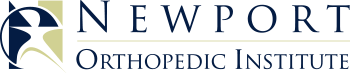 Orthopaedic  Surgery and Sports MedicineNewport Orthopedic Institute949.722.7038 OFFICE949.722.5038 FAXCA License: A129372DIAGNOSIS:  ( LEFT / RIGHT) TRICEPS TENDON REPAIR             DATE OF SURGERY__________________ELBOW PHYSICAL THERAPY PRESCRIPTION Maximum Protection Phase (Day 1 to Week 8)Weeks 0-2•Brace: posterior splint locked at 60 degrees flexion•ROM: elbow immobilized x2 weeksWrist and hand ROMGripping exercisesShoulder pendulum in elbow bracePerform PROM shoulder exercises•Strengthening exercises:Gripping for handWrist flexion and extension, light dumbbell•Cryotherapy applied to tricepsWeeks 3-4•ROMbrace applied: 30 to 60 degrees of flexion•No active elbow extension x4-6 weeks •Continue shoulder PROM exercises•Light isometric biceps at 60 degrees flexion•Initiate ER/IR tubing at 0 degrees adduction•Manual scapular neuromuscular exercises (seated)•Continue shoulder, elbow, wrist PROM•Continue with ice and compressionWeeks 5-6•ROM brace: increase ROM to 15-90 degrees gradually•Initiate light shoulder and scapular strengthening exercises at 6 weeksWeeks 7-8•ROM brace: progress to 0 to 125 degrees at8 weeks•Initiate light isotonic strengthening for shoulder and scapula•Continue ice prnModerate Protection Phase (Weeks 9-16)Weeks 9-12•Progress strengthening exercises slowlyPhysician’s Signature:_____________________________________________Taylor R. Dunphy, MD, Orthopaedic Surgeon, Newport Orthopedic Institute